ALL DANCE HOURS AFTER 5 ½ HRS OF DANCE ARE FREE!OTHER FEES & DISCOUNTS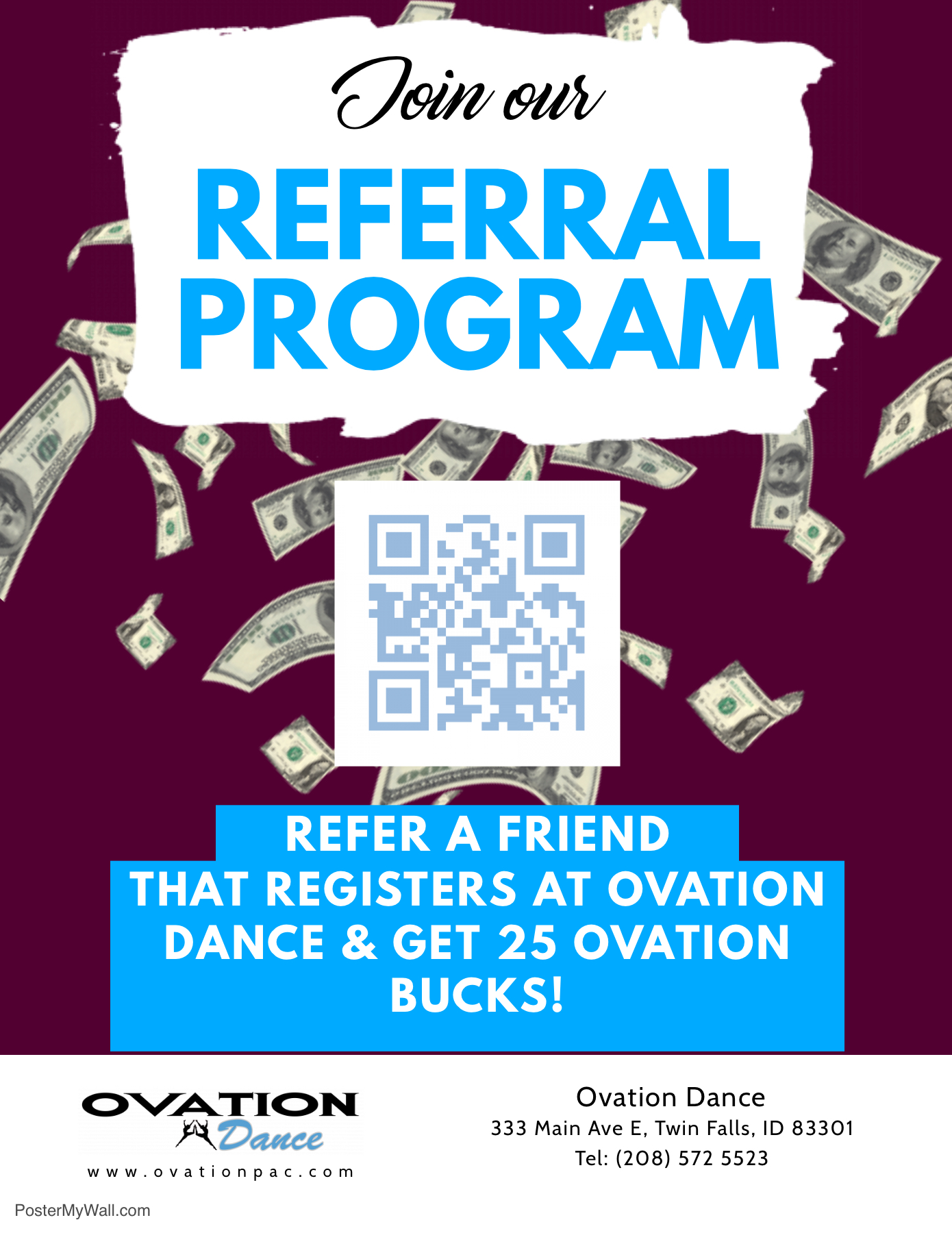 Class Time/Week4 Monthly Tuition Payments (Total for Semester)Fall Semester 10% Paid by 9/6/1945 min.$45.00        ($180)$162.001 hour$55.00        ($220)$198.001 ¼ hour$65.00        ($260)$234.001 ½ hour$75.00        ($300)$270.001 ¾ hour$85.00        ($340)$306.002 hours$90.00        ($360)$324.002 ¼ hours$95.00       ($380)$342.002 ½ hours$100.00       ($400)$360.002 ¾ hours$105.00       ($420)$378.003 hours$110.00       ($440)$396.003 ¼ hours$115.00        ($460)$414.003 ½ hours$120.00        ($480)$432.003 ¾ hours$125.00        ($500)$450.004 hours$130.00         ($520)$468.004 ¼ hours$135.00         ($540)$486.004 ½ hours$140.00         ($560)$504.004 ¾ hours$145.00         ($580)$522.005 hours$150.00         ($600)$540.005 ¼ hours$155.00         ($620)$558.005 ½+ hours$160.00         ($640)$576.00Annual Registration Fee$20 per student ($40 Family Max-out)Auto Pay Monthly TuitionDue the 5th of each month. Payment plans are available, but a valid credit card or bank account linked to their DSP account is required to be on file. Payment plans can be arranged by emailing ovationdanceid@gmail.com.10-Week Session ClassesTuition is $110 and is a fixed fee that is due upon the class session due date.* Hourly Discount does not apply for Fixed fee classes.Company TuitionBravo & Premiere Company: 4+ hours of Classes $130/monthly tuitionLimelight: 2 hours of Classes= $90/monthly tuitionSpotlight: 75 minutes Class= $65/monthly tuition*Company dancers may add on an extra class for $10 per classLate FeesA $15.00 fee will be applied to all accounts not paid by the 12th of each month.Recital FeeAlready included in Monthly Tuition!Semester Discount/Yearly Discount10% discount will be applied when semester is paid in full by the September 6th for Fall Semester. (15% Yearly Discount.)NO  SEMESTER OR YEARLY DISCOUNTS WILL BE ACCEPTED AFTER THE DEADLINE.Costume Fee AmountFall Semester$50 per costume                     Due Date: September 20thStudents will purchase one costume for each class they are enrolled in. Accessories are included in this fee. Costumes will not be ordered until paid in full.  Costumes are custom ordered and are non-refundable. Fall semester costumes consist of Studio Dancewear with an accessory. Our Spring Semester costumes consist of more traditional and elaborate costumes.